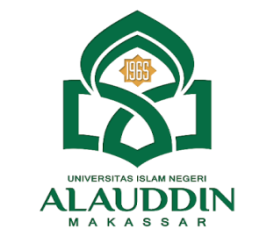 PERSETUJUAN MENGHADIRI UJIAN KUALIFIKASIPROPOSAL SKRIPSITim Penguji telah menerima naskah proposal skripsi Saudara ………………...……., NIM .......................... Jurusan/Prodi ............................................................................................., berjudul "…………………………………………" yang akan diujikan dalam Ujian Kualifikasi Proposal Skripsi pada:	Hari/Tgl.	:	....................................................................	Waktu	:	....................................................................	Tempat	:	 ....................................................................Tim penguji selanjutnya menyatakan:Samata-Gowa, .......……… 20.....     Ketua Jurusan/Prodi,______________________ NIP Keterangan:*	Diisi dengan tanda tangan/paraf sesuai persetujuan;**	Diisi bila berhalangan pada waktu yang telah ditetapkan;**	Bila berhalangan hadir dan mengizinkan mahasiswa tetap melakukan ujian, diwajibkan menyampaikan kepada penguji yang lain.NAMA PENGUJIJABATANKESIAPAN*KESIAPAN*WAKTU YANG DIREKOMENDASIKAN**NAMA PENGUJIJABATANYATIDAKKetua SidangSek. SidangPenguji IPenguji II